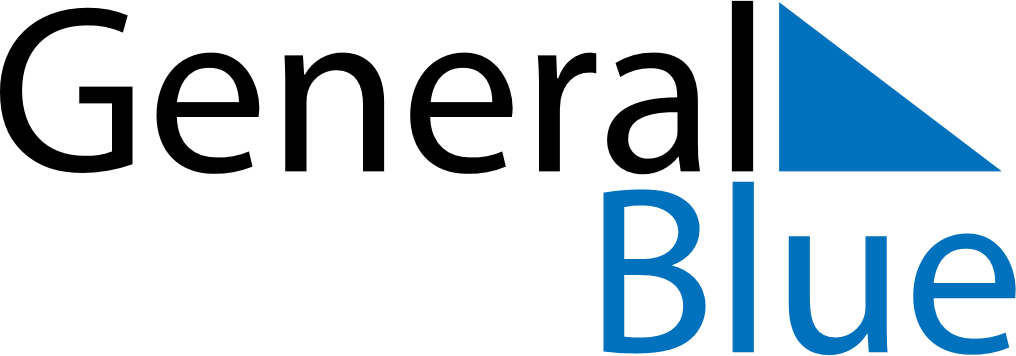 June 2024June 2024June 2024June 2024June 2024June 2024Aland IslandsAland IslandsAland IslandsAland IslandsAland IslandsAland IslandsSundayMondayTuesdayWednesdayThursdayFridaySaturday123456789101112131415Autonomy DayMidsummer Day16171819202122Midsummer Eve2324252627282930NOTES